Energieeinheiten oder „Wer ist Robert“?EnergieangabenAussagen wie die folgenden findet man häufig in Zeitungsartikeln oder im Internet.Begründe kurz, warum es ohne Taschenrechner nicht möglich ist, diese Angaben zu vergleichen.
Kreuze die richtige Aussage an.¨ Das Kohlekraftwerk in Hamburg liefert mehr Energie als das Kernkraftwerk Emsland. 	¨ Das Kernkraftwerk Emsland liefert mehr Energie als das Kohlekraftwerk in Hamburg.	Begründe deine Entscheidung.	
	RobertSchau dir das folgende Video an und fülle die Lücke aus: 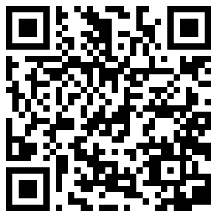 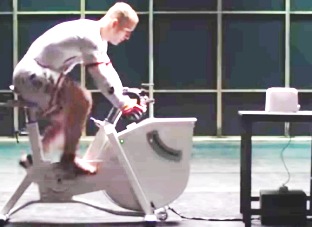 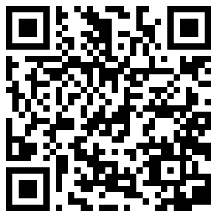 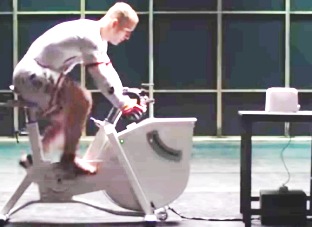 https://kurzelinks.de/em8n Als Grundeinheit für Energiemengen wird im Alltag in der Regel die Einheit                              verwendet. Berechne mithilfe des Videos, wie viele „Roberts“ 2,5 Minuten treten müssten, um 1,0 kWh zu erzeugen. Tipp: Wie viel mechanische Energie (in Kilowattstunden) hat Robert in 2,5 Minuten in elektrische Energie umgewandelt?In der Physik ist die übliche Einheit _______ bzw. ______________. Es gilt dabei:
1 kWh = 	
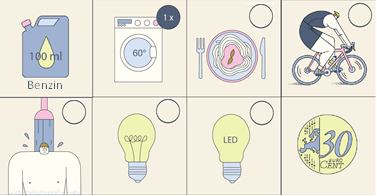 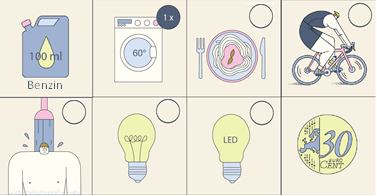 Ein untrainierter Radfahrer kann in einer Stunde ungefähr eine Energie von 0,10 kWh umwandeln. Berechne, wie lange der Radfahrer für die Umwandlung von 1,0 kWh treten müsste, und trage die Zeit in den Kreis beim Radfahrer oben in der Grafik ein.Eine 100 W-Glühbirne kann durch eine LED ersetzt werden, die eine Leistung von 13 W hat. Berechne die Zeitdauern, wie lange eine solche LED-Birne und wie lange eine 100 W Glühbirne mit einer elektrischen Energie von 1,0 kWh leuchten kann. Trage die Zeiten in die Grafik bei c) ein.Für einmal Wäschewaschen wird eine Energie von ca. 1,0 kWh benötigt. Wie lange kann man mit dieser Energie duschen? Wie lange Kochen? Suche im Internet nach Antworten (z. B. Duschrechner unter www.verbraucherzentrale.nrw/duschrechner) und trage die Werte in die Grafik oben ein. 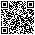 Überlege dir, warum in der Grafik 100 ml Benzin und 30 ct abgebildet sind.
Energieeinheiten oder „Wer ist Robert“?  - LösungenEnergieangabenAussagen wie die folgenden findet man häufig in Zeitungsartikeln oder im Internet.Begründe kurz, warum es ohne Taschenrechner nicht möglich ist, diese Angaben zu vergleichen.
Kreuze die richtige Aussage an.¨ Das Kohlekraftwerk in Hamburg liefert mehr Energie als das Kernkraftwerk Emsland. 	¨ Das Kernkraftwerk Emsland liefert mehr Energie als das Kohlekraftwerk in Hamburg.	Begründe Deine Entscheidung.	
	RobertSchau dir das folgende Video an und fülle die Lücke aus: https://kurzelinks.de/em8n Als Grundeinheit für Energiemengen wird im Alltag
in der Regel die Einheit                              verwendet. Berechne mithilfe des Videos, wie viele „Roberts“ 2,5 Minuten treten müssten, um 1,0 kWh zu erzeugen. Tipp: Wie viel mechanische Energie (in Kilowattstunden) hat Robert in 2,5 Minuten in elektrische Energie umgewandelt? In der Physik ist die übliche Einheit _______ bzw. ______________. Es gilt dabei: 
1 kWh = 1000 Wh = 1000 W · 60 · 60 s = 3 600 000 Ws = 3600 000 J = 3,6 MJ	
Ein untrainierter Radfahrer kann in einer Stunde ungefähr eine Energie von 0,10 kWh umwandeln. Berechne, wie lange der Radfahrer für die Umwandlung von 1,0 kWh treten müsste, und trage die Zeit in den Kreis beim Radfahrer oben in der Grafik ein.Eine 100 W-Glühbirne kann durch eine LED ersetzt werden, die eine Leistung von 13 W hat. Berechne die Zeitdauern, wie lange eine solche LED-Birne und wie lange eine 100 W Glühbirne mit einer elektrischen Energie von 1,0 kWh leuchten kann. Trage die Zeiten in die Grafik bei c) ein.Für einmal Wäschewaschen wird eine Energie von ca. 1,0 kWh benötigt. Wie lange kann man mit dieser Energie duschen? Wie lange Kochen? Suche im Internet nach Antworten (z. B. Duschrechner unter www.verbraucherzentrale.nrw/duschrechner) und trage die Werte in die Grafik oben ein. g) 	Überlege dir, warum in der Grafik 100 ml Benzin und 30 ct abgebildet sind!Energieeinheiten oder „Wer ist Robert“? – Hinweise2)	RobertDie Zahlen wirken handlicher und Kilo ist ein bekannter Vorfaktor.Auf Haushaltsgeräten steht die Einheit  bzw. .Alternative Herleitung:1 kWh = 1·1000 Wh = 1000  h = 1000  60 min = 1000  60 · 60 s = 3600 000 J = 3,6·106 J
Hier könnte man diskutieren, dass Energie im Vergleich zu einer entsprechenden körperlichen Anstrengung immer noch relativ billig ist.Weitere Hinweise:Bis zur Industrialisierung und Elektrifizierung standen einem Menschen nur gut 1 kWh pro Tag zur Verfügung, mit Nutzvieh (Ochsen, Pferde) konnte das gesteigert werden auf ein paar kWh.Man könnte die Schülerinnen und Schülern an dieser Stelle fragen, wofür sie diese Kilowattstunde verwenden würden, wenn sie nur so viel elektrische Energie an einem Tag zur Verfügung hätten.Heute beträgt der Gesamtprimärenergiebedarf in Deutschland 120 kWh (pro Tag und pro Person) davon sind 85 kWh (pro Tag pro Person) Nutzenergie und davon werden 45% „Im Privaten“ verwendet (Heizung, Personenverkehr und privater Strom) siehe Grafik oder AB “Everybody’s Darling: Die Energie“. 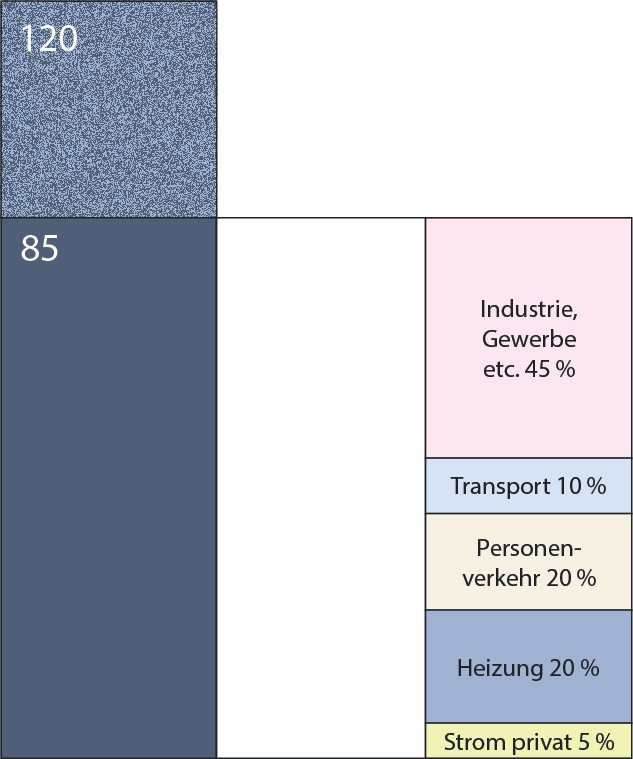 D. h., dass ca. 85 „Radfahrer“ täglich für jeden Deutschen arbeiten und davon ca. 40 Radfahrer für den eigenen privaten Bedarf.Quellen und weiterführende Links:Die Werte der von Kohlekraftwerk und Kernkraftwerk stammen von https://www.ndr.de/nachrichten/info/Watt-Das-leisten-die-Anlagen-im-Vergleich,watt250.html Das Wasserkraftwerk „Walchenseekraftwerk“ hat einen Jahreserzeugung 300 Gigawattstunden laut https://www.uniper.energy/de/deutschland/kraftwerke-deutschland/kraftwerksgruppe-isar/walchenseekraftwerk , das sind 3⋅ 108 kWh im Jahr, also 0,8 ⋅ 106 kWh = 3⋅ 1012J am Tag Bei den Heimsolaranlagen findet man z.B. bei https://www.swm.de/magazin/ratgeber/groesse-pv-anlage   die Angabe 7,5 kWp (Kilowatt Peak also Maximalleistung). Wenn man jetzt von 8 Sonnenstunden an einem Tag ausgeht, kommt man auf 60 kWh am Tag. Davon die Hälfte scheint eine plausible Abschätzung. Damit kann man auch gut den Bedarf einer vierköpfigen Familie abdecken.